§6102-A.  Rate-adjustment mechanism for water utilities1.  Rate-adjustment mechanism.  Notwithstanding any provision of law to the contrary, the commission may establish or authorize a reasonable rate-adjustment mechanism to decouple water utility revenues from water utility sales through revenue reconciliation when changes in sales are due to a change in the number of customers or a change in the volume of consumption. In determining the reasonableness of any such rate-adjustment mechanism, the commission shall apply the standards of section 301 and shall consider the transfer of risks associated with any such changes in sales and, to the extent these risks are transferred between the utility and its customers, the commission shall consider the effect of the transfer of risk in determining a utility's allowed rate of return.[PL 2015, c. 115, §1 (NEW).]2.  Report.  The commission, as part of its annual report pursuant to section 120, shall list rate adjustments that have been requested and those that have been granted.[PL 2015, c. 115, §1 (NEW).]SECTION HISTORYPL 2015, c. 115, §1 (NEW). The State of Maine claims a copyright in its codified statutes. If you intend to republish this material, we require that you include the following disclaimer in your publication:All copyrights and other rights to statutory text are reserved by the State of Maine. The text included in this publication reflects changes made through the First Regular and First Special Session of the 131st Maine Legislature and is current through November 1. 2023
                    . The text is subject to change without notice. It is a version that has not been officially certified by the Secretary of State. Refer to the Maine Revised Statutes Annotated and supplements for certified text.
                The Office of the Revisor of Statutes also requests that you send us one copy of any statutory publication you may produce. Our goal is not to restrict publishing activity, but to keep track of who is publishing what, to identify any needless duplication and to preserve the State's copyright rights.PLEASE NOTE: The Revisor's Office cannot perform research for or provide legal advice or interpretation of Maine law to the public. If you need legal assistance, please contact a qualified attorney.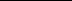 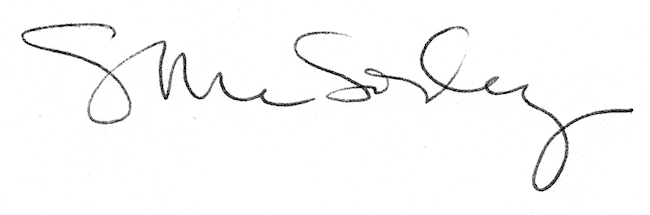 